Coloca el nombre correcto de cada profesión en el recuadro colocado a un lado de la imagen. 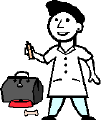 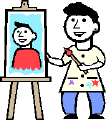 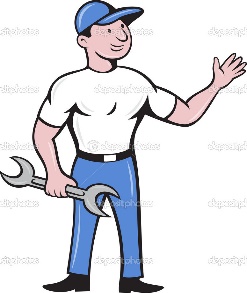 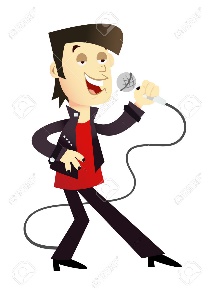 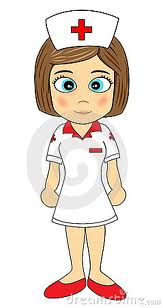 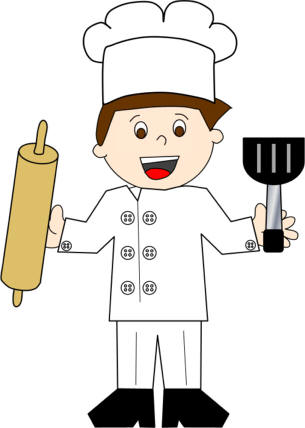 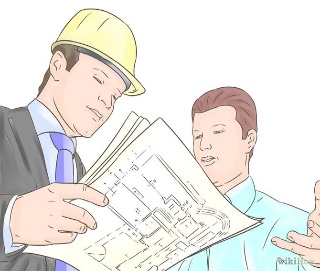 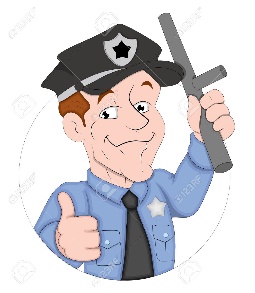 